中国水泥网中水网〔2020〕06 号——————————————————————————————————————2020中国水泥行业百强供应商评选通知科学技术是第一生产力，这也是中国水泥行业能够持续为社会经济建设提供物美价廉的水泥产品，并不断降低生产能耗和污染物排放的关键。回顾过往，中国水泥历经百年沉浮，并逐步在全球范围内实现从落后到引领的转变，离不开大量优秀的技术装备服务商。如今，随着工业互联网、大数据以及人工智能技术的兴起，中国水泥工业正在步入智能化发展的新纪元，更需要技术装备领域的有力支持，进而实现中国水泥新的跨越式发展。为了展现当代中国水泥装备及服务领域发展成果，发挥优秀装备企业在推动中国水泥行业高质量发展进程中的关键作用，中国水泥网将开展“2020中国水泥行业百强供应商”的评选活动,并将于“2021中国水泥产业峰会”上举行颁奖典礼。【宗旨与目的】恪守独立第三方理念，秉承“客观、公平、公开、公正”原则；2、打造供应商优质品牌形象，推动企业持续健康发展；3、促进供应商产品、服务升级，创造行业良性竞争环境；4、助推水泥行业新产品、新材料、新技术的应用。【参评条件】在中国境内注册的独立法人企业；连续经营满2（含）年以上；服务于水泥生产各环节的供应商企业。【评选分类】1、主机装备（窑、磨、辊压机、篦冷机、传动、破碎等大型设备）；2、耐磨材料（堆焊、锤头、钢球、衬板、陶瓷球等）；3、耐火/保温；4、外加剂（助磨剂，节煤剂，脱硫剂，降铬剂等）；5、智能制造；6、节能服务（余热发电、电机、风机等节能设备维修、技改）；7、环保系统（除尘设备、脱硫脱硝、噪音治理、协同处置等）；8、滤料滤袋；9、备品备件（计量、输送、包装袋、润滑油等各类耗材）；【奖项设置】1、2020中国水泥行业百强供应商；2、除百强榜之外，本届评选活动还将单独设立以下奖项：2020 中国水泥行业“金口碑”奖；2020 中国水泥行业“卓越设备”奖；2020 中国水泥行业“耐火先锋”奖；2020 中国水泥行业“智造先锋”奖；2020 中国水泥行业“节能之星”奖；2020 中国水泥行业“环保之星”奖；2020 中国水泥行业“最具影响力”奖（由网络投票评出）；2020 中国水泥行业技术创新奖；2020 中国水泥行业优质服务奖；2020 中国水泥行业最佳潜力奖；【参评流程】【评选办法】1、由中国水泥网专家委员会秘书处对所有申报的企业进行初审；2、由中国水泥网专家委员会组织专家分组评选，评审组可根据需要组织专家电话调研或进行现场考察调研；3、由专家委员会提出评审意见，确认入选名单；4、经专家委员会审核通过最终确定获奖名单，统一颁授奖牌。【报名方式】1、报名费用：5800元/家2、报名企业可享受的服务：水泥技术微信公众号发布技术软文一篇；中国水泥网网站专题榜单展示；3、转帐方式汇款单位：杭州砼福科技有限公司汇款账号：1202023419100017716  开 户 行：工商银行景江苑支行4、报名截止：2021年1月31日。联系人：赵东旭                      邮  箱：cehua@ccement.com电  话：0571-85871535               传  真：0571-85871616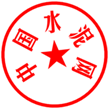 中国水泥网2020年11月2020中国水泥行业百强供应商评选报名表注：相关附件请加盖公章并以电子版的形式于2021年1月31日前发送至cehua@Ccement.com，若有相关问题，请联系0571-85871535 赵东旭 。第一阶段2020年11月18日-2021年1月31日企业提交报名资料及企业资料初审第二阶段2021年2月1日-2月5日“最具影响力奖”投票第三阶段2021年2月22日-2月26日专家委员会评审第四阶段2021年3月3日公布榜单第五阶段2021中国水泥产业峰会-3月份颁奖典礼企业全称企业全称联系地址联系地址企业负责人企业负责人成立时间成立时间企业网址企业网址企业网址所 属 行 业所 属 行 业所 属 行 业所 属 行 业所 属 行 业所 属 行 业所 属 行 业所 属 行 业所 属 行 业所 属 行 业□主机装备       □耐磨材料       □耐火/保温      □外加剂          □智能制造       □节能服务       □环保系统       □滤料滤袋       □备品备件□主机装备       □耐磨材料       □耐火/保温      □外加剂          □智能制造       □节能服务       □环保系统       □滤料滤袋       □备品备件□主机装备       □耐磨材料       □耐火/保温      □外加剂          □智能制造       □节能服务       □环保系统       □滤料滤袋       □备品备件□主机装备       □耐磨材料       □耐火/保温      □外加剂          □智能制造       □节能服务       □环保系统       □滤料滤袋       □备品备件□主机装备       □耐磨材料       □耐火/保温      □外加剂          □智能制造       □节能服务       □环保系统       □滤料滤袋       □备品备件□主机装备       □耐磨材料       □耐火/保温      □外加剂          □智能制造       □节能服务       □环保系统       □滤料滤袋       □备品备件□主机装备       □耐磨材料       □耐火/保温      □外加剂          □智能制造       □节能服务       □环保系统       □滤料滤袋       □备品备件□主机装备       □耐磨材料       □耐火/保温      □外加剂          □智能制造       □节能服务       □环保系统       □滤料滤袋       □备品备件□主机装备       □耐磨材料       □耐火/保温      □外加剂          □智能制造       □节能服务       □环保系统       □滤料滤袋       □备品备件□主机装备       □耐磨材料       □耐火/保温      □外加剂          □智能制造       □节能服务       □环保系统       □滤料滤袋       □备品备件基本指标(10%)员工数量员工数量3%基本指标(10%)加工能力加工能力4%基本指标(10%)跨行业服务能力跨行业服务能力3%□水泥及相关  □电力  □冶金 □矿业  □其他         □水泥及相关  □电力  □冶金 □矿业  □其他         □水泥及相关  □电力  □冶金 □矿业  □其他         □水泥及相关  □电力  □冶金 □矿业  □其他         □水泥及相关  □电力  □冶金 □矿业  □其他         □水泥及相关  □电力  □冶金 □矿业  □其他         财务指标（15%）2018-2020各年指标2018-2020各年指标2018-2020各年指标201820182018201920192020财务指标（15%）营业额营业额5%财务指标（15%）利润率利润率5%财务指标（15%）资产总值资产总值5%科技创新指标（60%）高级技术人才高级技术人才15%科技创新指标（60%）专利申请数专利申请数15%科技创新指标（60%）研发\技改投入比例研发\技改投入比例15%科技创新指标（60%）获奖情况获奖情况15%行业指标（15%）品牌知名度品牌知名度5%行业指标（15%）客户满意度客户满意度5%行业指标（15%）产品出口额产品出口额5%填表人邮箱本公司承诺以上内容真实有效。公   章年   月   日本公司承诺以上内容真实有效。公   章年   月   日本公司承诺以上内容真实有效。公   章年   月   日本公司承诺以上内容真实有效。公   章年   月   日电  话传真本公司承诺以上内容真实有效。公   章年   月   日本公司承诺以上内容真实有效。公   章年   月   日本公司承诺以上内容真实有效。公   章年   月   日本公司承诺以上内容真实有效。公   章年   月   日专家组评  审意  见此栏由专家组填写此栏由专家组填写此栏由专家组填写此栏由专家组填写此栏由专家组填写此栏由专家组填写此栏由专家组填写此栏由专家组填写此栏由专家组填写